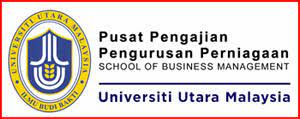 SARJANA MUDA KEUSAHAWANAN DENGAN KEPUJIAN (MOD 2u2i)PEMANTAUAN INDUSTRI SESI/TAHUN    _________ /_________  NAMA ORGANISASI			: __________________________________________________NAMA MENTOR INDUSTRI		: __________________________________________________	NAMA PELAJAR			:___________________________________________________NO. MATRIKS				: _________________ 		TARIKH: _________________Dari skala 1 – 5, sila nyatakan tahap persetujuan atau ketidaksetujuan anda pada penyataan berikut dengan membulatkan ruangan yang bersesuaianPersekitaran Organisasi	          1    	       2                         3   	                  4                         5	Kemudahan			          1    	       2                         3   	                  4                         5	Pemantauan Pelajar		          1    	       2                         3   	                  4                         5	Pembelajaran (Ilmu)	          1    	       2                         3   	                  4                         5	Pengalaman	 (Kemahiran)	          1    	       2                         3   	                  4                         5	Cadangan penambahbaikan / bidang tugas yang ingin dipelajari (Pelajar)_______________________________________________________________________________________________________________________________________________________________________________________________________________________________________________________________Ulasan penambahbaikan / perkara yang perlu dipertingkatkan oleh pelajar (Mentor Industri)_______________________________________________________________________________________________________________________________________________________________________________________________________________________________________________________________12345Sangat tidak memuaskanTidak memuaskanNeutralMemuaskanSangat Memuaskan